Московские каникулы Дата тура:5 марта – 9 марта 2022г.
30 апреля – 4 мая 2022г.
6 мая – 10 мая 2022г.
10 июня – 14 июня 2022г.
27 июня – 1 июля 2022г.
11 июля – 15 июля 2022г.
25 июля – 29 июля 2022г.
1 авгутса – 5 августа 2022г.
8 августа – 12 августа 2022г.
22 августа – 26 августа 2022г.
3 ноября – 7 ноября 2022г.Продолжительность:5 дней /4 ночиОписание:Приглашаем Вас посетить самый большой город России, прекрасную столицу нашей необъятной Родины! Москва - один из самых красивых городов на планете, с богатейшим культурным и историческим наследием. Приглашаем Вас провести самые яркие каникулы, приглашаем в Москву!Программа тура:День 1:
12.00 – Выезд из Перми ул. Ленина, 53 от "Театр-Театр".
По пути знакомство, просмотр фильмов и мультфильмов. Также в пути предоставляется чай, кофе, печенье, карамельки.

День 2:
14.00 – Прибытие в отель. Размещение.
15.00 – Встреча с гидом в холле гостиницы.
15.30 – Обед в кафе.
Автобусная обзорная экскурсия по городу. Вы проедете по улицам, бульварам и площадям Столицы, на Ваших глазах будет оживать история Москвы – столицы государства Российского. Вы побываете на Воробьевых горах, посетите мост Багратион, увидите Московский Университет, Поклонную гору – дань памяти защитникам отечества.
Остановка у комплекса Москва-Сити. Рассказ об истории создания и время для фотографирования.
Обзорная экскурсия по Поклонной горе. Путешественники останавливались здесь, чтобы взглянуть на Москву и поклониться ее храмам и соборам. Отсюда и пошло название горы. Здесь правители Москвы встречали иностранные посольства, и именно поэтому на этом месте ждал ключей от Кремля Наполеон. Территория парка – это огромный мемориальный комплекс. Здесь находится главный монумент Победы высотой в 142 метра, Центральный музей Великой Отечественной войны с примыкающей картинной галереей, храм Святого Великомученика Георгия Победоносца и мемориальная мечеть, возведенная в честь воинов-мусульман павших на полях сражений Великой отечественной войны.
Свободное время.

День 3:
Завтрак в гостинице «шведский стол».
Встреча с гидом в холле гостиницы.
Отправление в ПАРК «ПАТРИОТ».
Путевая информация по маршруту следование.
Экскурсия по парку патриот. Посещение Храма Вооруженных сил России, Посещение музея "Дорога памяти", Памятник "Матерям победителей, посещение экспозиции «Поле войны".
Возвращение в Москву.
Время для самостоятельного обеда.
Посещение главного православного Храма Москвы - Храма Христа Спасителя. Здесь тесно переплелись прошлое, настоящее и будущее России, ее Вера, Память и Надежда. Храм Христа Спасителя, задуманный как памятник Отечественной войне 1812 года, стал частью русской национальной истории, центром паломничества и символом духовного возрождения России.
Экскурсия «Первопрестольная столица» по Красной площади – главной и самой красивой площади Москвы, Вы услышите интересный рассказ о стенах и башнях Кремля, мавзолее В.И. Ленина, Храме Василия Блаженного, церкви Казанской Божьей Матери. Увидите памятник Минину и Пожарскому, лобное место, здание крупнейшего универмага страны и узнаете его древнейшую историю.
Посещение парка «Зарядье» - первый новый крупный парк в столице за последние почти 70 лет. Его масштабы и сложность инженерных решений поражают. Площадь объектов парка составляет почти 78 тыс. кв. метров, из них 25,2 тыс. «квадратов» занимает многофункциональный концертный зал.
Главной особенностью парка стало то, что все его объекты «спрятаны» под ландшафтом. При этом зеленое пространство «Зарядья» не будет однообразным - всю территорию парка разделили на четыре климатических зоны: лес, северный ландшафт, степь и заливные луга. Еще одно достоинство нового парка - живописный вид на Кремль, полюбоваться которым посетители «Зарядья» смогут с «парящего моста» над Москвой-рекой. После прогулки в парке, за дополнительную плату, можно развлечься на аттракционах - покататься на «Машине времени» или отправиться в «Полет над Россией».
Знакомство с московским великим посадом Китай-город. Китай-город, один из древнейших исторических районов в центре Москвы, является заповедной зоной. В пределах Китай-города находятся такие известные архитектурные памятники, как Воскресенские Ворота, Гостиный Двор, ГУМ и т.д.
Пешеходная экскурсия по Арбату - визитная карточка Москвы, это первая в Москве пешеходная улица, поистине «сувенирный проспект», это встреча с творчеством Пушкина, Бунина, Пастернака, Булата Окуджавы.
Свободное время.

День 4:
Завтрак в гостинице «шведский стол». Освобождение номеров.
Встреча с гидом в холле гостиницы.
Экскурсия «Легенды и Мифы ВДНХ». Всероссийский выставочный центр – это настоящий город со своими улицами, площадями, фонтанами, кинотеатрами, детскими аттракционами и даже «общественным транспортом». Во время экскурсии можно будет пройти по всей территории ВВЦ от арки главного входа до запрудной зоны у дальней границы выставки, увидеть знаменитые фонтаны, сохранившиеся с советских времен павильоны, также вас ожидает прогулка по Аллее Космонавтов: монумент «Покорителям космоса» - памятник, открытый в честь запуска первого искусственного спутника Земли 4 ноября 1964 года.
Экскурсия в павильон «Макет Москвы». Архитектурный макет Москвы — уникальный экспонат для москвичей и гостей столицы. Перед посетителями как на ладони весь исторический центр: Московский Кремль и Красная площадь (Александровский сад, собор Василия Блаженного, Исторический музей и ГУМ), а также храм Христа Спасителя и Дом на набережной. Главная отличительная особенность макета столицы — поразительная детализация зданий и максимально точное воссоздание ландшафтного рельефа. Элементы макета оснащены светодиодными источниками света и объединены в единую интеллектуальную систему подсветки. На макете можно настроить как разное время суток, так и подсветить объекты, объединенные единым признаком, — Садовое и Бульварное кольца, уникальные парки и набережные, образовательные учреждения, спортивные сооружения и другие. Добиться еще большей выразительности макету позволяет миниатюрная архитектурная подсветка, которая использована в оформлении выходов из метро, храмовых комплексов, мостов и таких знаковых сооружений, как Московский Кремль.
Обзорная экскурсия по Измайловскому кремлю. Прянично-лубочный Измайловский Кремль появился в Москве совсем недавно – полностью строительство закончилось в 2007 году. Архитектурный ансамбль воссоздан по старинным гравюрам и эскизам и представляет собой стилизованную резиденцию царя Алексея Михайловича. Прогулка по территории вызывает ощущение, что вы стали героем мультфильма в духе «Сказки о царе Салтане»: разноцветные крыши и узорчатые башенки кажутся сделанными из теста и сахара.
Автобусная экскурсия «Московские усадьбы». Рассказ гида об уникальных дворцово-парковых ансамблях, сохранившихся и до наших дней: Измайлово, Лефортово, Люблино, Коломенское, Царицыно.
Автобусная экскурсия «Золотой век Екатерины II». Рассвет архитектуры и театра, литературы и музыки, век великих свершений, пышных балов и военных побед – все это время императрицы. Вы узнаете о том, как изменилась Москва, лишившись статуса столицы, о «зеленом клубе столицы», о знаменитых фаворитах императрицы и их жизни после отставки.
Посещение музей-усадьбы Царицыно - величественную и пышную резиденцию императрицы Екатерины II. Великие русские зодчие XVIII века В.И. Баженов и М.Ф. Казаков работали над созданием этого грандиозного архитектурно-паркового ансамбля.
Время для самостоятельного обеда.
Свободное время.
Выезд в Пермь. В пути обмен впечатлениями, просмотр фильмов и мультфильмов. Также в пути предоставляется чай, кофе, печенье, карамельки.

5 день:
20.00-21.00 - Прибытие в Пермь.Проживание:Гостиница "Максима Заря" 3* https://maximahotels.ru/hotels/zarya/
Адрес: Москва, ул. Гостиничная, д. 4, корп. 9.
Номера с удобствами: 1-но, 2-х местные, 2-х местный+доп.место. В номере телевизор, телефон, холодильник, сейф, большая двуспальная / 2 односпальные кровати. Санузел с душевой кабиной. В стоимость номера входит завтрак по типу "Шведский стол". Дети до 7 лет без предоставления дополнительного места размещаются бесплатно

ВОЗМОЖНА ЗАМЕНА ГОСТИНИЦЫ!В стоимость входит:Автобусный проезд Пермь-Москва-Пермь, чай, кофе в пути (кол-во ограничено), транспортное обслуживание по экскурсионной программе, экскурсионное обслуживание в Москве (3 дня), сопровождение из Перми, проживание в гостинице (2 ночи), завтрак "шведский стол" в гостинице после ночёвки (2 завтрака), обед в Москве (1 обед).Дополнительно по желанию оплачивается при бронировании:Второе место в автобусе: 5850 руб. (цена нетто).Дополнительно обязательно оплачивается в ходе тура:--Дополнительно по желанию оплачивается в ходе тура:Сувениры, питание, дополнительные экскурсии.Комментарий агента:Продолжительность экскурсионного дня 5-7 часов.
В стоимость тура не входит проезд на общественном транспорте.
Примечание: возможны изменения в программе по причинам, не зависящим от компании, в пределах указанной стоимости.Рекомендуется взять с собой:Для экскурсий: фотоаппарат, деньги на сувениры, питание, общественный транспорт и доп.экскурсии, удобную одежду.
Для поездки в автобусе: плед, подушечку, кружку.Скидки:За последний ряд в автобусе: 300 руб.
Детям до 14 лет - 200 рублей.Стоимость тура на 1 человека:2–х, 2–х+доп.место местные номера – 11 900 руб.
1–но местные номера – 15 300 руб.Место и время отправления:12:00 - г. Пермь, ул. Ленина, 53 ("ТеатрТеатр")
12:10 - ост. Сосновый бор (по ул. Якутская)
12:15 - м-н Закамск, ост. Лядова
12:40 - г. Краснокамск, ост. Фабрика Гознак
12:45 - ост. Отворот на Майский
13:00 - Нытвенский отворот
13:05 - Григорьевский отворот
13:10 - отворот Кудымкар/Карагай
13:30 - Очерский отворот (АЗС "Лукойл")
13:50 - Большая Соснова, кафе "Казачья Застава"
14:00 - Большая Соснова, кафе "Гавань"
15:00 (УДМ) - г. Воткинск, на трассе, кафе "У моста"
15:45 (УДМ) - г. Ижевск, ТЦ Малахит, ул. Удмуртская, 273
17:00 (УДМ) - г. Можга, ул. имени Ф.Я. Фалалеева, 10, кафе "Турист"Необходимые документы для поездки:договор на тур, паспорт (св-во о рождении), мед.полис.ЗабронироватьСмотреть наличе местСтоимость05.03.2022
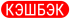 места11 90030.04.2022места11 90006.05.2022места11 90010.06.2022места11 90027.06.2022места11 90011.07.2022места11 90025.07.2022места11 90001.08.2022места11 90008.08.2022места11 90022.08.2022места11 90003.11.2022места11 900